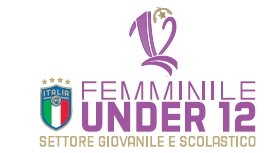 TORNEO U12 FEMMINILEATTIVITÀ NAZIONALE GIOVANILE DI CALCIO A OTTO 
Si pubblica di seguito il programma gare della 3ª giornata della fase regionale4° GIO         Squadra 1Squadra 2DataOraImpiantoLocalità ImpiantoIndirizzo impiantoASD POMIGLIANO FEMMSSC NAPOLI SPA SQ B09/10/202115:30U. GobbatoPomiglianoVia RavennaSSC NAPOLI SPA SQ ASSD ARL NAPOLI FEMMINILE09/10/202115:30KennedyNapoliVia C. Guerra